Objednávka č. 367/2018/ENU---------- Forwarded message ---------
From: Procházka, Slavomír <slavomir.prochazka@capitol.cz>
Date: pá 1. 6. 2018 12:45
Subject: Re: Objednávka č. 367/2018/ENU
To: automat@endo.cz <automat@endo.cz>
Cc: Kodl, Martin <mkodl@endo.cz>Dobrý den,dovolte mi potvrdit přijetí objednávky č. 367/2018/ENU.S pozdravem
Slávek Procházka                    slavomir.prochazka@capitol.cz      
Capitol Development, Poděbradská 924/46b, 190 00 Praha 9, Czech Republic
Mobil: +420 602 210 900, tel.: +420 233 371 115Dne 3. května 2018 11:50 automat@endo.cz <automat@endo.cz> napsal(a):

----------------------------------------------
Identifikace adresáta a odesílatele <gx>45307156:00023761</gx>Doručená poštax2. 6. (před 2 dny)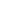 